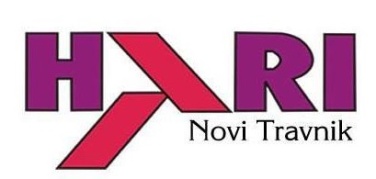 Datum:______________PRIJAVA ZA POSAO-Ime (očevo ime ili ime majke) i prezime:________________________________-Mjesto i datum rođenja:______________________________________________-Adresa stanovanja i telefon:__________________________________________-Stručna sprema i uspjeh završnog razreda:_____________________________~~~~~~~~~~~~~~~~~~~~~~~~~~~~~~~~~~~~~~~~~~~~~~~~~~~~~~~~~~~~~~~~-Bračno stanje:		oženjen	  	udata			ne-Članovi domaćinstva  (broj i srodstvo):________________________________-Porodično stanje (broj djece i njihove godine):__________________________~~~~~~~~~~~~~~~~~~~~~~~~~~~~~~~~~~~~~~~~~~~~~~~~~~~~~~~~~~~~~~~~-Radno iskustvo (ako ima R.I. navesti godine rada i firme):____________________________________________________________________________________-Poznavanje rada na računaru (opis):_____________________________________________________________________________________________________-Poznavanje stranog jezika:___________________________________________-Zdravstveno stanje:_________________________________________________-Vozačka dozvola:___________________________________________________								Potpis:							____________________POSEBNA NAPOMENA: uz prijavu dostaviti pismenu preporuku prethodnog poslodavca. Nepotpune prijave neće se razmatrati-Zaokružite djelatnosti koje bi željeli da radite: a) trgovinska djelatnostb) ugostiteljska djelatnostc) knjigovodstveni poslovid) vozače) krojačf)  higijeničar